To use descriptive language to improve my workLook carefully at each picture. I have labelled the two nouns, and I would like you to write a sentence to describe the picture using an adjective before each noun.butterfly									flower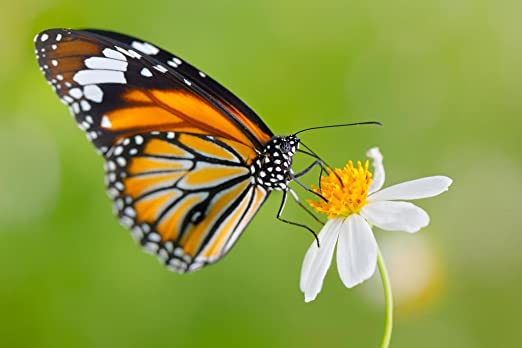 ……………………………………………………………………………………………………………………………………………….……………………………………………………………………………………………………………………………………………….Ant										leaf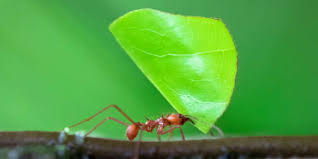 ……………………………………………………………………………………………………………………………………………….……………………………………………………………………………………………………………………………………………….Toucan					mango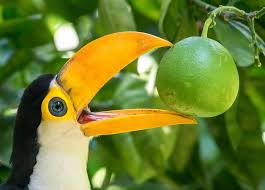 ……………………………………………………………………………………………………………………………………………….………………………………………………………………………………………………………………………………………………